Lieu : Parc JEAN MACE(Entrée rue de Courteras pour les véhicules exposants / Face à l’Eglise pour les piétons)L’E.S.A AYTRE FOOT organise sa :27ème FOIRE A LA BROCANTE pour professionnels et particuliers locauxA noter que les emplacements sont prévus non équipés (sans stand, sans table), mais emplacement véhicule à proximitéDéballage au véhicule à partir de 7H – Dans la journée, buffet – bar – restauration sur placeENTREE GRATUITE – Publicité – Affichage – Presse – Radio localeDurée d’ouverture de la foire : de 8H à 19HRenseignements :   tel : 05 46 45 23 90     ou     06 03 07 01 97Mail : esa-aytre@sfr.fr(à découper pour envoi)_ _ _ _ _ _ _ _ _ _ _ _ _ _ _ _ _ _ _ _ _ _ _ _ _ _ _ _ _ _ _ _ _ _ _ _ _ _ _ _ _ _ _ _ _ BULLETIN D’INSCRIPTION à la 27ème foire à la brocante AYTRE du Dimanche 2 juin 2019A FAIRE PARVENIR A : M. Jean-Paul BODIN – 74 rue des Courteras 17440 AYTREParticularité : pour des raisons administratives, les inscriptions seront closes le VENDREDI 30 MAI à 18HRèglement par chèque bancaire au postal à l’ordre de : ESA AYTRE obligatoire à l’inscriptionLes emplacements ne seront réservés qu’après règlement. Dès réception de votre règlement, votre inscription sera prise en compte.L’E.S.A décline toute responsabilité en cas de vol ou dégradation sur les stands  Prix de l’emplacement :    	             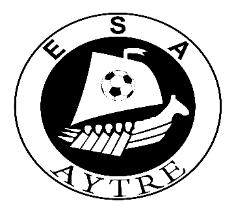 						26 Euros 	(6m x 4 m)	@				           20 Euros 	(4m x 4m)						10 Euros 	(3m x 2m) NOM Prénom ou Raison sociale : ________________________________________________________________Pour les professionnels, n° R.C : __________________________________________________________________Pour les particuliers, carte d’identité ou permis de conduire obligatoire le matin de la foire sur place, en cas de contrôle . Photocopie à adresser avec le bulletin d’inscription.Adresse :_______________________________________________________________________________TEL :_____________________________________Mail :_________________________________________Désir retenir _____________ emplacement(s) au prix de __________€ soit un total de ___________€